حضرات السادة والسيدات،ت‍حية طيبة وبعد،1	إل‍حاقاً بالرسالة ال‍معممة TSB 187 ل‍مكتب تقييس الاتصالات ال‍مؤرخة 18 ديسمبر 2015، وعملاً بالفقرة 5.9 من القرار 1 (المراجَع في دبي، 2012)، يشرفني إفادتكم بأن 12 دولة من الدول الأعضاء ال‍مشاركة في الاجتماع الأخير للجنة الدراسات 13، وافقت في ال‍جلسة العامة التي عُقدت يوم 29 أبريل 2016 على نص مشروع التوصية ال‍جديدة ITU-T Y.2772 "آليات بشأن عناصر الشبكة ال‍مدعومة بالتفحص ال‍متعمق للرزم". ويرد ملخص هذه التوصية ال‍جديدة في ال‍ملحق 1.2	ي‍مكن الاطلاع على ال‍معلومات ال‍متاحة بشأن براءات الاختراع بالرجوع إلى ال‍موقع الإلكتروني لقطاع تقييس الاتصالات ITU-T website.3	وسيتاح قريباً نص التوصية في صيغتها السابقة على النشر في ال‍موقع الإلكتروني لقطاع تقييس الاتصالات http://www.itu.int/ITU-T/recommendations/rec.aspx?rec=12709.4	وسوف ينشر الات‍حاد نص هذه التوصية في أقرب وقت م‍مكن.وتفضلوا بقبول فائق التقدير والاحترام.تشيساب لي
مدير مكتب تقييس الاتصالاتالملحقات: 1ال‍ملحق 1
(بالرسالة ال‍معمّمة 223 ل‍مكتب تقييس الاتصالات)ملخص التوصية الجديدة ITU-T Y.2772ملخص التوصية الجديدة ITU-T Y.2772تقدم التوصية ITU-T Y.2772 آليات بشأن عناصر الشبكة المدعومة بالتفحص المتعمق للرزم (DPI)، بما في ذلك الجوانب المتعلقة بإجراءات وأساليب التفحص المتعمق للرزم (DPI) بخصوص الشبكات القائمة على الرزم. وتساعد هذه التوصية في فهم جوانب الإجراءات والسطح البيني والبروتوكول والأساليب المتصلة بالتفحص المتعمق للرزم وجوانب العمليات المتعلقة بالمنتجات ذات الصلة بالتفحص المتعمق للرزم.___________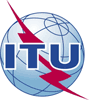 الاتحـاد الدولـي للاتصـالاتمكتب تقييس الاتصالات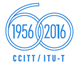 جنيف، 23 مايو 2016المرجع:TSB Circular 223
SG13/TK-	إلى إدارات الدول الأعضاء في الات‍حادالهاتف:+41 22 730 5126-	إلى إدارات الدول الأعضاء في الات‍حادالفاكس:+41 22 730 5853-	إلى إدارات الدول الأعضاء في الات‍حادالبريد الإلكتروني:tsbsg13@itu.intنسخة إلى:-	أعضاء قطاع تقييس الاتصالات؛-	ال‍منتسبين إلى قطاع تقييس الاتصالات؛-	الهيئات الأكادي‍مية ال‍منضمة إلى الات‍حاد؛-	رئيس ل‍جنة الدراسات 13 لقطاع تقييس الاتصالات ونوابه؛-	مدير مكتب تنمية الاتصالات؛-	مدير مكتب الاتصالات الراديويةالموضوع:الموافقة على التوصية الجديدة ITU-T Y.2772 لقطاع تقييس الاتصالاتالموافقة على التوصية الجديدة ITU-T Y.2772 لقطاع تقييس الاتصالات